Дистанционное обучение дошкольниковсредней группы компенсирующейнаправленности с нарушением речиПриложение 1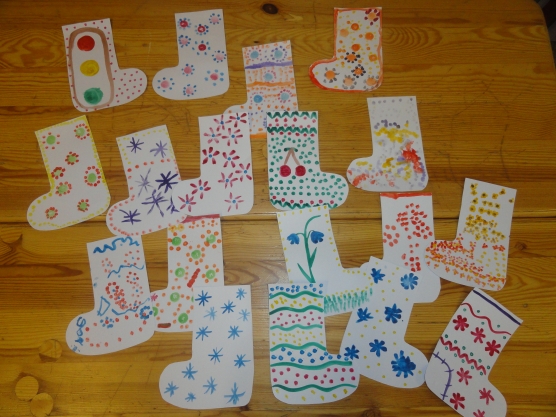 Приложение 2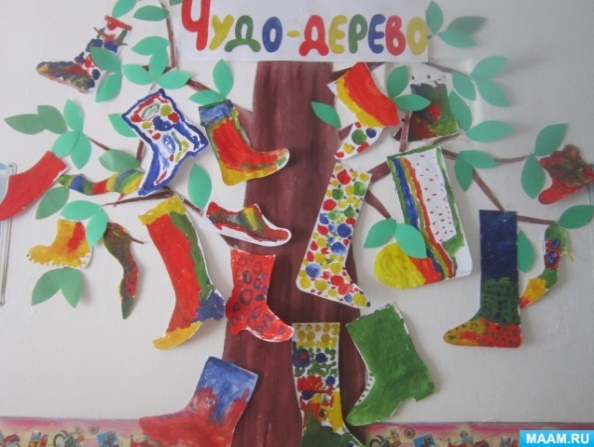 Тема: «Обувь».Тема: «Обувь».Тема: «Обувь».Понедельник7.11.2022Познание (Формирование целостной картины мира)Тема: «Обувь»https://clck.ru/32t3nN Среда9.11.2022Познание ФЭМПХудожественное творчествоАппликацияс элементами рисованияТема: «Овал».https://clck.ru/32t3cp Тема: «Валенки сапожки».Приложение 1Четверг10.11.2022Ознакомление с художественной литературойТема: Русская сказка «Зимовье зверей».https://clck.ru/32t4Pr Пятница11.11.2022Художественное творчествоАппликацияТема: «Чудо дерево»Приложение 2